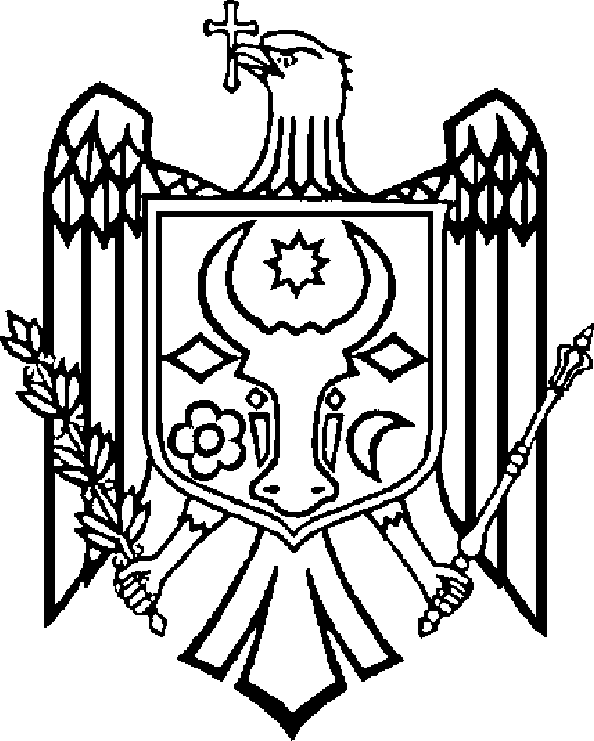 GUVERNUL	REPUBLICII	MOLDOVAHOTĂRÂRE nr. __________din	2023Chișinăucu privire la aprobarea proiectului de lege pentru modificareaLegii nr. 130/2012 privind regimul armelor și al munițiilorcu destinație civilă ------------------------------------------------------Guvernul HOTĂRĂŞTE:Se aprobă și se prezintă Parlamentului spre examinare proiectul de lege pentru modificarea Legii nr. 130/2012 privind regimul armelor și al munițiilor cu destinație civilă. PRIM-MINISTRU                                Dorin RECEANContrasemnează:Ministrul afacerilor interne                  Adrian EFROSMinistrul justiției                                     Veronica MIHAILOV-MORARUUE   ProiectPARLAMENTUL REPUBLICII MOLDOVALEGEpentru modificarea Legii nr. 130/2012 privind regimul armelorși al munițiilor cu destinație civilăParlamentul adoptă prezenta lege organică.Prezenta lege transpune parțial Directiva (UE) 2021/555 a Parlamentului European și a Consiliului din 24 martie 2021 privind controlul achiziționării și deținerii de arme (text codificat) [Jurnalul Oficial al Uniunii Europene seria L 115 din 06 aprilie 2021], prevăzută în compartimentul „Controlul exportului de arme de calibru mic, arme ușoare și arme convenționale” din Titlul II din Acordul de Asociere între Uniunea Europeană și Comunitatea Europeană a Energiei Atomice și statele membre ale acestora, pe de o parte și Republica Moldova, pe de altă parte [Jurnalul Oficial al Uniunii Europene, seria L 260/4 din 30.8.2014].Articolul I. Legea nr. 130/2012 privind regimul armelor și al munițiilor cu destinație civilă (Monitorul Oficial al Republicii Moldova, 2012, nr. 222-227 art. 721), cu modificările ulterioare, se completează cu clauza de armonizare cu următorul cuprins:„Prezenta lege transpune parțial Directiva (UE) 2021/555 a Parlamentului European și a Consiliului din 24 martie 2021 privind controlul achiziționării și deținerii de arme (text codificat) [Jurnalul Oficial al Uniunii Europene seria L 115 din 06 aprilie 2021], prevăzută în compartimentul „Controlul exportului de arme de calibru mic, arme ușoare și arme convenționale” din Titlul II din Acordul de Asociere între Uniunea Europeană și Comunitatea Europeană a Energiei Atomice și statele membre ale acestora, pe de o parte și Republica Moldova, pe de altă parte [Jurnalul Oficial al Uniunii Europene, seria L 260/4 din 30.8.2014].”.La articolul 2, după noțiunea „muniție” se introduc noțiuni noi, cu următorul cuprins:„muniție cu proiectile expansive – muniție de utilitate militară sau, după caz,  civilă, cu proiectile confecționate din plumb sau alte materiale sau combinat, blindate parțial sau complet mai mult sau mai puțin spre vârf, care au un orificiu conic ce pătrunde dinspre vârf spre interior sau sunt confecționate prin combinație de plumb moale spre vârf și plumb mai dur spre bază sau prin folosirea unor cămăși tari la baza proiectilului și moi spre vârf, al căror modalitate de expansiune se determină de mărimea și efectul leziunilor provocate care sunt mai mari în raport cu capacitatea pătrunderii acestora; muniție cu proiectile explozive – muniție de utilitate militară, cu proiectile care conțin o încărcătură ce explodează în timpul impactului;muniție cu proiectile incendiare – muniție de utilitate militară, cu proiectile care conțin un amestec chimic inflamabil la contactul cu aerul sau în momentul impactului;muniție cu proiectile perforante – muniție de utilitate militară, cu proiectile blindate care au nucleu dur perforant; ”.Articolul 5 se completează cu alineatul (12), cu următorul cuprins:„(12) Se interzic operațiunile cu încărcătoarele pentru armele de foc semiautomate cu percuție centrală care pot conține mai mult de 20 de cartușe sau mai mult de 10 cartușe, în cazul armelor de foc cu țeavă lungă.”.La anexa nr. 1, Categoria A – arme de foc și muniții interzise, se completează cu următoarele prevederi:„g) Armele de foc automate care au fost transformate în arme de foc semiautomate, altele decât cele prevăzute la art. 5 alin. (1);h) Orice armă de foc semiautomate cu percuție centrală care se încadrează în următoarele condiții:1. arme de foc cu țeavă scurtă care permit lansarea a peste 21 de cartușe fără reîncărcare, în cazul în care:(i) un încărcător cu o capacitate de peste 20 de cartușe face parte din arma de foc respectivă; (ii) în armă este inserat un încărcător detașabil cu o capacitate care depășește 20 de cartușe;2. arme de foc cu țeavă lungă care permit lansarea a peste 11 cartușe fără reîncărcare, în cazul în care:(i) un încărcător cu o capacitate de peste 10 cartușe face parte din arma de foc;(ii) în aceasta este inserat un încărcător detașabil cu o capacitate care depășește 10 cartușe.i) Arme de foc semiautomate cu țeavă lungă, concepute inițial pentru tragere de la nivelul umărului, a căror lungime poate fi redusă la mai puțin de 60 cm fără ca acestea să își piardă funcționalitatea, cu ajutorul unui pat rabatabil sau telescopic sau al unui pat ce poate fi demontat fără a folosi unelte, poziția tarifară NM RM 9301 90 000;j) Orice arme din Categoria A care au fost transformate în arme cu muniție oarbă, pentru a expulza substanțe iritante, alte substanțe active sau muniție pirotehnică, sau care au fost transformate în arme de recuzită sau de semnalizare;k) Arme de semnalizare automate, poziția tarifară NM RM 9301 90 000.se completează cu notă de subsol, cu următorul cuprins:Nota de subsol: pozițiile tarifare sunt stabilite conform Nomenclaturii combinate a mărfurilor, aprobată prin art. I din Legea nr. 172/2014 privind aprobarea Nomenclaturii combinate a mărfurilor.”.Articolul II. Guvernul, în termen de 6 luni de la data intrării în vigoare a prezentei legi, va aduce actele sale normative în concordanță cu aceasta.PREȘEDINTELE PARLAMENTULUI